MarchBookbeat  							Froid Public LibraryPageturners Book Club: We will be reading Ordinary Grace by William Kent Krueger for March. We will meet to discuss it on Wednesday March 29th at 11:00. New people are always welcome to join our group. Just stop by the library and pick up your copy of the book.Hopa Mountain: We should be getting our spring round of books soon. These books are free to keep for any preschooler and I’m also hoping to get a few books for older children to give away.2023 Summer Reading: This year’s theme is “All Together Now” so themes of Kindness, Friendship, and Unity will be emphasized. I will have more details in the Bookbeat as we get closer to June.Walkers: Several people are taking advantage of the community center as an ice-free place to walk. If you want to walk on Tuesday through Thursday when the library is open you are very welcome to enter through the library if the other door is locked.Froid Library Hours: 11 to 5:00 Tuesday, Wednesday and Thursday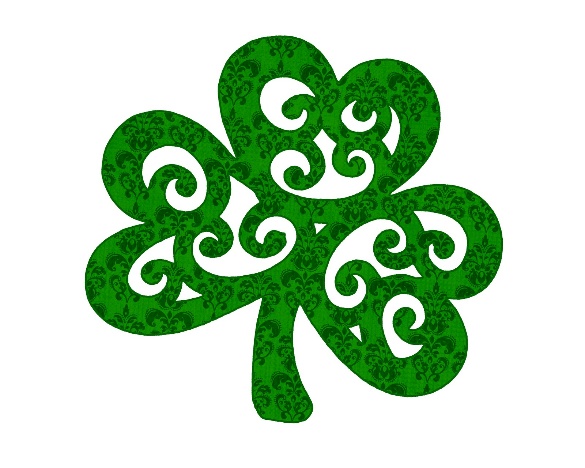 